Celina City Schools Vision, Mission, & Beliefs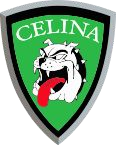 Challenge - Prepare - EmpowerVision: The Celina City Schools community will challenge, prepare, and empower every student to become a lifelong learner who can contribute to the betterment of society.Mission: All students will discover their unique learning style and apply these skills to problem solve, collaborate, and communicate.●	Challenge: All students will be exposed to a rigorous curriculum and self-assess their learning to promote maximum growth.●	Prepare: All students will be exposed to relevant learning opportunities that include 21st century skills and satisfy individual learning styles and interests that will allow them to be successful in life after high school.●	Empower: All students will understand where they are as a learner and will know where they need to go next.Beliefs●	Positive relationships foster lifelong learning. ●	Every student belongs to all of us.●	Professional respect for everyone.●     Curriculum and learning environments are equitable and rigorous for all learners. ●     Collaboration is the responsibility of everyone, regardless of strategy or initiative.